УТВЕРЖДЕН:Общероссийской общественной организации«Федерация кик-боксинга России»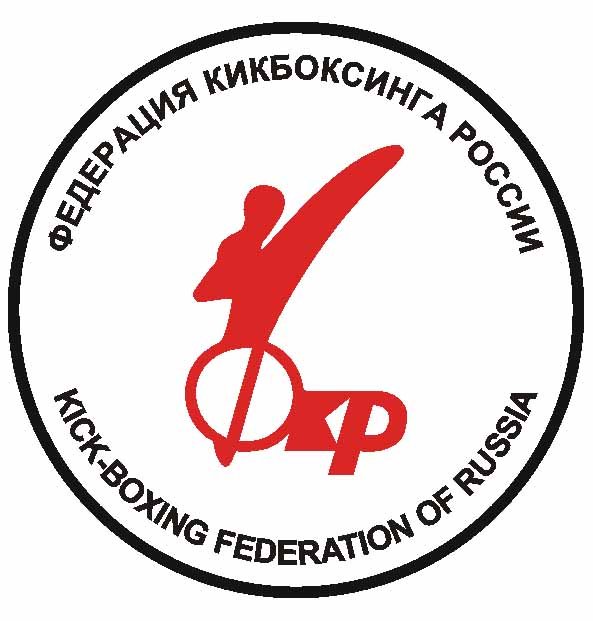 ПРАВИЛА СОРЕВНОВАНИЙ ФКР-ПРО(ПРОФЕССИОНАЛЬНЫЕ ПРАВИЛА)Москва, 2013 годО ПРАВИЛАХПравила ФКР-ПРО (профессиональные правила) должны обеспечивать:- объективность определения победителя;- приемлемый уровень травмобезопасности для данного вида спорта.Правила проведения профессиональных поединков по кикбоксингу по версии ФКР-ПРО утверждены Конференцией ФКР 2013 года и являются главным документом,  определяющим порядок и условия проведения профессиональных боев под эгидой ФКР-ПРО. Контроль за проведением боев в соответствии с данными Правилами обеспечивает Супервайзер (главный судья) боев, назначаемый администрацией ФКР-ПРО.Для осуществления какой-либо деятельности под эгидой ФКР-ПРО необходимо приобрести лицензию ФКР-ПРО. Деятельность бойца, судьи, возможна только при наличии лицензии.Лицензия выдается на текущий год, и срок её действия заканчивается 31 декабря каждого года. Лицензия должна быть продлена с 1 января следующего года после того, как уплачен взнос в сумме, установленной ФКР-ПРО.Лицензия, выданная ФКР-ПРО, может быть анулированна всякий раз, когда лицо, имеющее лицензию, нарушает этику данного вида спорта, корпоративных отношений или грубо нарушает Правила.  Если лицензия аннулирована, права лица, имевшего лицензию в организации какой-либо деятельности под эгидой ФКР-ПРО, автоматически аннулируется до тех пор, пока не будет выдана новая лицензия.Юридические и финансовые отношения между ФКР-ПРО, промоутерами, клубами, менеджерами, бойцами и судьями регулируются контрактами между заинтересованными юридическими и физическими лицами.Правила являются основным методическим пособием к семинарам по подготовке и повышению квалификации судей. Прохождение такого семинара обязательно для судей , желающих получить судейскую лицензию ФКР-ПРО.1. Характер и система проведения соревнований1.1. По характеру соревнования могут быть личные, лично-командные и командные. В личных соревнованиях определяются только личные места участников. В лично-командных соревнованиях определяются личные места участников, и по личным местам зачетных участников каждой команды определяется ее командное место. В командных соревнованиях определяются только места команд по результатам встреч между ними.2. Участники соревнований2.1. В соревнованиях могут принимать участия мужчины и женщины не моложе 17 лет (на день соревнований).2.2. Контракты, заключающиеся со спортсменами моложе 18 лет, должны быть одобрены родителями или законными опекунами (при их отсутствии) в соответствии с законодательным органом страны, гражданином которой является спортсмен.3. Допуск участников соревнований3.1. Допуск участников к соревнованиям осуществляется мандатной комиссией, в состав которой входят:главный судья соревнованийсупервайзер (технический делегат)врач соревнованийпредставитель проводящей организаций (промоутер)3.2. В мандатную комиссию соревнований предоставляются:паспорт лицензия спортсмена с отметкой о получении ФКР-ПРО на данный год;отметками медицинского контроля, заверенными печатями и подписями врачей медицинских учреждений, под наблюдением которых находится спортсмен, или допуск организации;страховой полис участника на период соревнований.3.3. Страхование иностранных спортсменов лежит на промоутере турнира.3.4. Для получение допуска к боям участник прошедший мандатную комиссию проходит медосмотр у врача соревнований. 3.5. Заключительной процедурой допуска к боям является взвешивание участника. Окончательное решение о допуске участника к соревнованиям на основании данных мандатной комиссии, медосмотра и взвешивания принимает главный судья или супервайзер.3.5. В случае не предоставления соответствующих документов в мандатную комиссию (утеря, и тд.) ответственность за результаты поединка (в случае допуска спортсмена) несет промоутер соревнований. В этом случае он может потребовать от участника заявление в письменном виде о причинах отсутствия документов с указанием того, что данный спортсмен не имеет противопоказаний к участию в соревнованиях, что эти сведения верны и, что ответственность в случае каких либо серьезных травм и повреждений спортсмен берет на себя и не будет иметь никаких претензий к организаторам соревнований.4. Медицинский контроль4.1. Каждые шесть месяцев спортсмен-профессионал обязан проходит полное медицинское обследование в объеме, предусмотренном ФКР-ПРО. Для спортсменов-профессионалов, включающее клинико-лабораторные исследования, томографию мозга и заключения врачей-специалистов, подтверждающие отсутствие болезней, несовместимых с участием в профессиональных поединках.4.2. На основании данных обследований и текущего медосмотра (без томографии мозга), медицинская организация, под наблюдением которой находится спортсмен, дает разрешение на участие в соревнованиях, но не ранее чем за три дня до начала соревнований или выезда на них. 4.3. Результаты медицинских обследований и осмотров записываются в паспорт спортсмена и заверяются печатью и подписью врача соответствующего медицинского учреждения.5. Обязанности и права спортсменов5.1. Боец обязан:знать и строго выполнять данные Правила и условия контрактов и соглашений на бой;быть выдержанным и корректным, проявлять уважение к своему сопернику, судьям и зрителям;получить допуск врача к бою и пройти взвешивание;до начала боя явиться к судье при участиях, под его контролем забинтовать руки и надеть перчатки для боя;перед началом первого раунда, а также после объявления результата боя обменятся с соперником рукопожатием;по команде рефери «файт» начать бой; по команде рефери «Стоп» прекратить бой и по команде «файт» продолжить бой; по команде «брэк» сделать шаг назад и сразу продолжить бой;если соперник оказался в нокдауне, при счете рефери «Раз» немедленно отойти в дальний от соперника нейтральный угол и находиться там лицом к лицу к центру ринга, опустив руки, не облокачиваться на канаты и подушку ринга, пока рефери не даст команду продолжить бой;во время перерыва между раундами находиться в своем углу ринга лицом к центру ринга.5.2. Боец имеет право:пользоваться услугами трех секундантов;обращается в судейскую коллегию через своего представителя;обращаться к рефери в перерыве между раундами через главного секунданта;по решению рефери получить время (до 5 минут) на восстановление после травмы, полученной в результате проведение противником запрещенного приема;отказаться от боя на любой его стадии (но не во время отсчета нокдауна);получать необходимую медицинскую помощь в ходе боя и по его окончанию;просить супервайзера, как представителя ФКР-ПРО, выяснить и защитить его права, если считает, что при расчетах и выплате призового фонда были нарушены условия контракта.6. СекундантыСекундант – это лицо , помогающее бойцу непосредственно перед боем, после боя и в течение перерыва между раундами.6.1. Бойцу разрешается иметь 3-х секундантов, включая главного секунданта, имеющего право в перерыве между раундами находиться в ринге и 2-х секундантов, находящихся за рингом. 6.2. Действия во время перерыва: во время перерыва (и до боя) секунданты должны проверить и поправить одежду бойца;при травме оказать помощь бойцу без применения бинтов и повязок. В случае какого-либо затруднения, немедленно поставить в известность рефери;запрещается обильно поливать бойца водой;рекомендуется использовать пульвизатор и грелку со льдом;секунданты отвечают за то, чтобы пол в их углу был сухим, когда боец выходит из угла после перерыва между раундами;по команде рефери в конце перерыва секунданты должны убрать свой инвентарь с ринга и немедленно покинуть ринг.6.3. Действие во время раундов: во время раундов секунданты должны находиться в отведенной зоне у угла ринга;им не разрешается касаться руками канатов, покрытие или других частей ринга во время раунда, а также вмешиваться в действие рефери и врача, или мешать нормальному ходу боя;секундантам категорически запрещается вовремя раундов входить на ринг или дотрагиваться до участников под угрозой дисквалификации своего бойца.6.4. Главный секундант имеет право:давать со своего места инструкции бойцу во время раунда , не мешая ходу и судейству поединка;обратиться в перерыве между раундами к рефери от имени своего бойца;отказаться от продолжения боя, если он считает, что здоровью его бойца угрожает опасность (но не во время отсчета нокдауна) путем выбрасывания полотенца в ринг.7. Весовые категории7.1. Весовые категории ФКР-ПРО:- Весовые категории так же могут рассматриваться согласно заявке промоутера, в соответствии с правилами заявленной версии в положении.8. Взвешивание8.1. Взвешивание участников соревнований проводиться на одних весах (медицинских или электронных). До начала взвешивания, исправность и точность весов должны быть проверены Супервайзером.8.2. Взвешивание бойцов должно производиться не ранее, чем за 24 часа, и не позднее, чем за 2 часа до начала боев. Точное время начала взвешивания устанавливается Супервайзером совместно с Главным судьей и промоутером.8.3. Перед взвешиванием или после него участник должен пройти медосмотр, о чем врач делает отметку в допуске к соревнованиям8.4. Участники соревнований взвешиваются в плавках (женщины – в открытых купальниках). Точный вес участника заноситься в протокол взвешивания Главным судьей.8.5. Если вес участника, чемпиона, претендента, боя не соответствует весовой категории, в которой он заявлен на бой, ему предоставляется 2  часа времени для доведение веса до требуемой нормы.  Если вес участника рейтингового боя, несмотря на предоставленные ему 2 часа, выходит за допустимые пределы, бой все же может состояться. В этом случае, если перевесивший боец проиграет, бой будет считаться рейтинговым, а если выиграет-рейтинг обоих бойцов останется прежним.8.6. Спортсмен не попавший в данную весовую категорию может быть в  соответствии с контрактом наказан штрафом.8.7. Если вес претендента выходит за допустимые пределы при последнем контрольном взвешивании, а бой все же проводиться, чемпион сохраняет свое звание при любом исходе поединка. 8.8. Если вес чемпиона выходит за допустимые пределы при последнем контрольном взвешивании, то он прямо на весах лишается своего титула, но бой может состояться. В этом случае, если вес претендента соответствует норме и он одержал победу, то его объявляют новым чемпионом, если же бой выиграл экс-чемпион, то титул считается вакантным.8.9. Если вес обоих бойцов выходит за рамки весовой категории, поединок может быть проведен, но звание чемпиона не разыгрывается.9. Жеребьевка и составление пар9.1. Жеребьевка участников турнира проводиться супервайзером после взвешивания участников, если ионное не оговорено в Положении о соревнованиях.9.2. Состав пар чемпионских, титульных и рейтинговых боев, составляющие конкретную программу боев, определяется ФКР-ПРО заранее и оформляется соответствующими договорами между Федерацией, промоутером и менеджерами бойцов.9. Формула боя9.1. Формула боя зависит от пола и квалификации участников, а также от категории боя (рейтинговый, турнирный предварительный, турнирный финальный, за звание чемпиона Евразии, Интерконтинентального, Европы, Мира) может составлять:3 раунда по 3 минуты, перерыв между раундами 1 минута;4 раунда по 3 минуты, перерыв между раундами 1 минута;5 раунда по 3 минуты, перерыв между раундами 1 минута;6 раунда по 2 минуты, перерыв между раундами 1 минута;8 раунда по 2 минуты, перерыв между раундами 1 минута;10 раунда по 2 минуты, перерыв между раундами 1 минута;12 раунда по 2 минуты, перерыв между раундами 1 минута.9.2. В случае равного боя, возможен экстра раунд.9.3. Формула боя оговаривается в положении о соревнованиях.10. Разрешенная техника10.1. Во время поединка разрешается наносить удары кулаком в перчатке  (той ее частью, которая соответствует пястно-фаланговым суставами): прямые, боковые, снизу. Разрешен также удар с разворотом из-за спины (бэк-фист) внешней стороной перчатки от запястья до кончика перчатки (правила К-1).10.2. Также во время поединка разрешается наносить удары ногой (стоя, в прыжке, с поворотом):стопой, пяткой, голенью, коленом.10.3. Кроме того, разрешено:делать подсечку стопы стопой;отталкивать противника, входящего в клинч или в захват;захватывать бьющею ногу противника с контратакой одним ударом или подсечкой , причем во время контратаки разрешается сделать один шаг (правила К-1 по договоренности).10.4. Разрешенные области нанесения ударов: в переднюю и боковые части головы и туловища , а также по внутренней и внешней стороне  голени и бедра.10.5. Возможно изменение правил нанесения ударов по договоренности обоих сторон. Перед поединком Промоутеры, Менеджеры, Тренеры спортсменов должны прийти к согласованию разрешенных действий (ударов). 11. Запрещенные приемы и действия11.1. В поединке запрещены броски и скрутки (кроме подсечек), болевые и удушающие приемы.11.2.  В поединке запрещены приемы и действия:опасные для здоровья бойцов;препятствующие активному ведению боя;нарушающие этические нормы вида спорта и дисциплину.11.3. В поединке запрещена следующая ударная техника:удары головой, локтем, предплечьем, плечом, внутренней частью и ребром перчатки;удары в спину, в затылок (боковые части головы и зона возле ушей не рассматривается как затылок);удары в пах и в зону пояса.11.4. В поединке ввиду травмоопасности также запрещается:умышленно выталкивать противника за ринг;упираться в лицо, отгибать голову, кусать противника;бить  локтем, коленом (правила фул контакт и лоу кик);перемещать капу во рту, умышленно выбрасывать капу;наступать на ноги противника и толкать;удары по противнику, который находиться в положении лежа или на трех опорах.11.5. Препятствие активному ведению боя считаются:захваты канатов по любой причине;захваты перчаток, рук, шеи, головы, туловища противника;притягивание противника к себе;просовывание  своей руки под руку противника;захват бьющей ноги противника без контратаки или с нарушением условий ее проведения;поворот спиной или затылком к сопернику, умышленное падение на пол, уход за канаты;постоянное отступление с уклонением от контакта.11.6. Нарушением этических норм и дисциплины считаются:ведение фиктивного боя;попытка нанесения травмы противнику, симуляция травмы или ее тяжести;нападение на противника, когда он упал, поднимается, находиться вне ринга;удары, держась за канат, держать противника и одновременно наносить  удары;продолжение боя после гонга и команд рефери «Стоп», «Тайм», «Брэк»;неподчинение командам рефери, оскорбление противника, рефери и зрителей, разговоры в ринге;уход с ринга без разрешения рефери.11.7. Нарушением также является применение запрещенных препаратов, несоблюдение правил экипировки, умышленное приведение инвентаря в негодность.11.8. Участникам соревнований запрещается вмешиваться в действие судей и других официальных лиц.12. Оценка разрешенной техники12.1. Преимущество в раунде определяется эффективным и точным атаками бойца, потрясшими противника и нанесшими ему реальный ущерб разрешенными приемами, такими как удары кулаком, стопой, голенью, коленом, подсечки. Боковым судьям оценивать четко акцентированный жесткий удар дошедший до цели.Степень реального ущерба противнику определяется его состоянием после атаки, снижением эффективности его защиты, разрушением его боевой стойки.Боевая стойка - положение стоя, позволяющее бойцу контролировать дистанцию и ситуацию в бою, проводить полноценные и своевременные защитные, контратакующие и атакующие действия.12.2. Реальное преимущество, достигнутое бойцом в результате атаки, можно классифицировать следующим образом.12.2.1. Нокдаун (НД) – временная потеря возможности защищаться, когда противник после атаки бойца:касается пола ринга какой-либо частью своего тела, кроме ступней ног, и не может немедленно принять боевую стойку;беспомощно висит на канатах, задерживающих его падение на пол;оказывается на полу за пределами ринга;не в состоянии, по мнению рефери, защищаться после  пропущенного удара или серии ударов без защиты.При этом рефери прерывает бой и открывает счет, а боец получает за нокдаун 1 балл преимущества над противником в оценке раунда.12.2.2. Нокаут (НК) – полная потеря возможности защищаться. Противник, находящийся в состоянии нокдауна, до счета «10» не может полностью прийти в себя и принять боевую стойку.Бой при этом заканчивается досрочно и бойцу присуждается победа нокаутомБой также заканчивается досрочно победой техническим нокаутом (ТНК), если рефери решит, что противник полностью потерял возможность защищаться , так как он:серьезно травмирован или ослаблен, и продолжение боя угрожает здоровью спортсменане может продолжить бой после перерыва или имел место его (или его секунданта) отказ от боя в течение раундаполучает большое количество ударов без защитыколичество нокдаунов в бою не лимитировано.13. Оценка запрещенных приемов13.1. Нарушения правил могут быть умышленными или неумышленными. Только рефери дано право решать – было ли умышленным нарушением Правил и определить  наказание бойцу с учетом умысла, степени нарушения и тяжести травмы, нанесенной сопернику. В сложных случаях он может консультироваться с боковыми судьями и врачом.13.2. Умышленные нарушения Правил.13.2.1. Боец, умышлено использующий запрещенные приемы и действия, наказывается в зависимости от обстоятельств замечанием, предупреждением, снятием очков или дисквалификацией.13.2.2. Замечания может быть дано бойцу, в действиях которого присутствуют перечисленные в пп. 11.3 – 11.5 нарушения, но без последствий в виде серьезных травм. Замечания ведут к предупреждению, которые в свою очередь, ведут к снятию 1 балла в оценке боковых судей. 3 снятых балла ведут к дисквалификации спортсмена в данном бою.13.2.3. Снятие очков и дисквалификация могут быть применены к бойцу немедленно, если судьи решат:что была применена запрещенная техника, грозящая тяжелой травмой;что имело место грубое нарушение этический норм вида спорта.13.2.4. Если умышленное нарушение Правил приводит к травме соперника, но , по мнению рефери и Главного врача матча, бой может быть продолжен, бойцу выноситься  минус 1 бал из оценки за раунд.13.2.5. Если умышленное нарушение Правил приводит к тяжелой травме соперника и , по мнению рефери и Главного врача матча, ведет к немедленному прекращению боя, боец дисквалифицируется и  снимается с турнира.13.2.6. Если боец умышленно нарушив правила наносит себе при этом травму, то повреждение в этом случае рассматривается как результат правильного удара соперника.13.2.7. Боец дисквалифицируется, если его секундант поднялся на ринг или дотронулся до одного из бойцов в течение боя.13.2.8. За применение в ходе боя наркотиков, других запрещенных средств рефери имеет право дисквалифицировать виновных ( бойца, главного секунданта).13.2.9. За приведение в перерывах между раундами в негодность перчаток бойца с целью увеличение времени его отдыха рефери имеет право отстранить от исполнения своих обязанностей  или дисквалифицировать Главного секунданта.13.3. Неумышленное нарушение правил.13.3.1.  Если неумышленное нарушение правил приводит к травме соперника, но, по мнению рефери и Главного врача матча бой может быть продолжен , бойцу выноситься предупреждение и снимаются баллы по усмотрению рефери.13.3.2. Если неумышленное нарушение Правил приводит к тяжелой травме соперника и немедленному прекращению боя, бойцу выноситься предупреждение, снимаются баллы и принимается техническое решение с учетом очков, набранных бойцами к моменту прекращение поединка.14. Оценка раунда14.1. Судьи присуждают победителю за раунд 10 баллов, а побежденному – меньшее число баллов (но не менее 7), в соответствии с преимуществом победителя, на основании оцениваемых действий, проведенных в раунде каждым из бойцов и с учетом баллов, снятых за нарушение Правил.14.2. При оценке раунда без нокдаунов и снятия баллов последовательно учитываются:урон нанесенный противнику;тактическая правота;чистота стиля;технико-тактическое разнообразие;отсутствие нарушений.14.3. Нокдаун дает преимущество в 1 балл в оценке за раунд, и если в остальном раунд равный, то счет будет 10:914.4. Другие примеры:10:10 равный раунд ; или в раунде преимущество красного и снят 1 балл у красного; или преимущество красного и нокдаун у красного;10:8 преимущество красного и снят 1 балл у синего; или большое преимущество у красного;-10:8 преимущество красного и нокдаун у синего ; или равный раунд и два нокдауна у синего.15. Результат боя15.1. Победа по очкам (ВО) решением судей.Решение судей имеет место по окончании состоявшегося (засчитанного) боя, если в бою не имели места нокаут, технический нокаут, отказ от продолжения боя, дисквалификация или неявка.Каждый боковой судья фиксирует в своей судейской записке все оценки за раунды по 10-бальнной системе для каждого из бойцов, а по окончании боя определяет победителя по большей сумме набранных за все раунды баллов.Если сумма баллов у обоих бойцов одинаковая, боковой судья применяет дополнительные критерии (победа в последнем раунде, кто был лучше в концовке боя, число выигранных раундов, лучший стиль и чистота боя).Решение судей о победе по очкам принимается большинством боковых судей, при этом супервайзер может вынести решение не совпадающее с мнением большинства боковых судей, но оно является окончательным.При счете голосов судей 3:0 (в том числе – за ничью), их решение передается на утверждение Главному судье и Супервайзеру.В случае равенства очков последовательно применяются дополнительные критерии:число выигранных раундов;кто выиграл последний раунд;сумма оценок за все раунды у всех судей;стиль и чистота боя.15.2. Техническая победа по очкам  решением судей по результатам прерванного боя с учетом, набранных бойцами к моменту прекращение боя, принимается в следующих случаях:неумышленное нарушение Правил привело к травме и немедленному прекращению боя , нарушителю при этом выноситься предупреждение и снимается 1 балл;Последний раунд оценивается с учетом очков, набранных бойцами к моменту прекращение боя, а оценка остальных раундов и результата поединка производиться как обычно.15.3. НичьяЕсли ничья в данном бою возможна и сумма баллов оценок за все раунды у обоих бойцов одинаковая, то из дополнительных критериев боковые судьи учитывают только два первых. Решение судей о ничьей также принимается большинством боковых судей, однако окончательное решение выносит супервайзер.В турнирных боях ничья невозможна.15.4. Техническая ничья Решение о технической ничьей принимает Главный судья и/или Супервайзер.16.5. НокаутПобеда нокаутом присуждается бойцу, если:противник после получение нокдауна не принимает боевую стойку в течение счета до «10»;противник оказался на полу за пределами ринга и не может принять боевую стойку до счета «10».15.6. Технический нокаутПобеда техническим нокаутом присуждается бойцу, если:рефери решает, что боец имеет подавляющее преимущество над противником, получающим много ударов без защиты;врач решает, что невозможно продолжать бой по причине травм или состояния противника, и при этом нет вины бойца.15.7. ДисквалификацияПобеда ввиду дисквалификации противника присуждается бойцу, если его противник дисквалифицирован за нарушение правил.15.8. Отказ от продолжения боя (ОТК).Победа ввиду отказа противника от продолжения боя присуждается бойцу в случае, если:секундант противника бросает полотенце в ринг в ходе матча в знак отказа от боя (но не во время отсчета нокдауна), при этом , если рефери не заметил брошенное полотенце, судья-информатор вправе объявить об этом.противник использует свое право отказаться от боя на любой его стадии (но не во время отсчета нокдауна) 15.9. Победа ввиду неявки (НЯ)Победа ввиду неявки соперника присуждается бойцу в случае:если его соперник не прибыл на взвешивание;если его соперник не вышел на ринг по истечению трех минут после вторичного вызова.15.10. Бой не засчитывается:если оба участника одновременно дисквалифицированы за нарушения правил;если оба бойца обманули ожидания честного боя после неоднократных предупреждений рефери, он объявляет о дисквалификации обоих участников;если в отдельном бою имела место случайная травма в начале боя (в 1-м раунде 3,4-раундового боя, в 1-2-м раундах 5,6,8–раундового боя,  в 1-3-м раундах 10,12-раундового боя).15.11. Решение Главного судьи и/или Супервайзера является окончательным, в случае разногласий решение судей может быть принято вопреки их решению. Главный судья и/или Супервайзер берет всю полноту ответственности за решение о результатах боя.15.12. Дополнительные раунды15.12.1. Если победитель турнирного боя не был определен и если это оговорено в Положении о соревнованиях, проводится один дополнительный (экстра) раунд, который судится независимо от предыдущий раундов.15.12.2. Победитель дополнительного раунда объявляется победителем боя.16. Судейская коллегия16.1. Судейская коллегия формируется проводящей организацией с согласованием ФКР-ПРО.16.2. Кандидатуры Главного судьи и Супервайзера утверждаются с согласия ФКР-ПРО.16.3. Непосредственное проведение программы боев возлагается на судейскую коллегию, в состав которой входят:главная судейская коллегия (супервайзер, главный судья, главный секретарь и врач);судьи (рефери и боковые судьи, судьи – секундометрист);судейско-вспомогательный  персонал (судья-информатор, судьи при участниках, медицинская бригада).16.4. Судейство боя осуществляется рефери и тремя боковыми судьями.На чемпионские и титульные бои судейские бригады комплектуются с согласия ФКР-ПРО, с соблюдением принципа нейтральности.На другие бои судейские бригады комплектуются Главным судьей и/или Супервайзером.16.5. Судейская форма устанавливается промоутером при согласовании с ФКР-ПРО.Рефери должен находится в ринге в медицинских перчатках.16.6. Судьи перед соревнованием проходят медицинский осмотр, на котором определяется их физическая готовность судить бои на ринге или сбоку ринга. Медосмотр включает измерение пульса, кровяного давления, проверку рефлексов и зрения. Зрение судей должно быть не хуже 6 диоптрией на каждый глаз.16.7. Категорически запрещается наличие у рефери во время судейства на ринге каких-либо металлических предметов: заколок, пряжек, колец, часов, браслетов и т.п.16.8. Судья не может выполнять на одних соревнованиях еще и обязанности руководителя команды, менеджера, тренера или секунданта.17. Супервайзер17.1. Супервайзер, руководит работой судейской коллегии и несет полную ответственность за проведение программы боев в строгом соответствии с настоящими Правилами.Супервайзер должен в совершенстве знать настоящие Правила и обеспечить их полное соблюдение бойцами, судьями и другими официальными лицами.17.2. Главный судья обязан:проверить состояние и готовность места проведения соревнований, инвентарь, оборудование, помещение для судей и бойцов, убедиться в наличии акта о готовности сооружения для проведения программы боев;вместе с Главным врачом боя провести официальное взвешивание бойцов и жеребьевку;участвовать в назначение рефери и боковых судей на каждый бой (кроме чемпионских и титульных боев ФКР-ПРО), соблюдая при этом, по возможности, принцип нейтральности;вместе с Главным судьей программы провести инструктаж судей.во время боя находится вместе с Главным судьей в технической зоне рядом с рингом.утвердить решение судей по бою и передать информационной службе результаты оценки боя судьями для вывода на табло.при получении протеста в турнирных боях принять решение до начала следующей части программы (в одиночных боях – до окончания программы), а в случае отклонения протеста завизировать копию протеста, указав причину отказа.контролировать выплаты бойцам и судьям призовых фондов, транспортных расходов и гонораров.присутствовать на всех пресс-конференциях, встречах официальных лиц и заседаниях судейской коллегии.направить в Федерацию отчет о просмотренных им бояхдовести до сведения Судейской комиссии официальные оценки работы судей.17.3. Супервайзер имеет право:внести изменение в программу соревнований, если в этом возникла необходимость;изменить обязанности судей в ходе программы  (но не в ходе боя);отстранять от соревнований бойцов, тренеров, судей и других официальных лиц, нарушающих Правила, дисциплину и нормы этики;конфисковать медикаменты и вещества, используемые кем-либо из участников боя, сели их применение не разрешено Правилами;отменить соревнования, объявить перерыв при форс-мажорных обстоятельствах (место соревнований пришло в негодность или зрители своим поведение мешают нормальному ходу боев и т.п.);принимать самостоятельные решения при возникновении в ходе боя проблем и разногласий, не предусмотренных настоящими Правилами;Выполнять функции Главного судьи соревнований.18. Главный судьяГлавный судья отвечает за то, чтобы бои проходили в полном соответствии с Правилами.18.1. Функции главного судьи поединков:участвовать в официальном взвешивании и жеребьевке вместе с Супервайзером и Главным врачом;вместе с Супервайзером проводить инструктаж судей перед боями;во время боя находится за судейским столом у ринга, координировать работу бригады судей и контролировать работу судейско-вспомогательного персонала;внести контрольную записку ГСК;проверять после боя правильность заполнения судьями судейских записок, на основании решение большинства из них определять победителя и представлять это решение на утверждение Супервайзеру;по окончанию программы боев подготовить отчет Главного судьи с результатами боев и оценкой работы судей, а также необходимые материалы для отчета Супервайзера.19. Главный секретарь19.1. Главный секретарь боев руководит работой секретариата и отвечает за своевременное оформление текущей и итоговой документации о ходе и результатах боев.19.2. Главный секретарь обязан :вести протоколы взвешивания и жеребьевки;вести протоколы совещаний судейской коллегии , когда разбираются протесты;оформлять протоколы хода поединков и итоговые материалы боев;готовить материалы для отчета Главного судьи и Супервайзера.20. РефериГлавной задачей рефери является обеспечение безопасности здоровья бойцов и соблюдение ими данных Правил во время боя. Рефери должен в совершенстве знать и строго выполнять Правила , быть предельно внимательным, полностью сосредоточенным и абсолютно беспристрастным, четко пресекать грязный бой, но при этом не мешать ведению боя ненужными замечаниями и частными его остановками. В случаях, не оговоренных Правилами, рефери имеет право принимать решение в пределах своей компетенции с учетом возникших обстоятельств.Рефери должен иметь опрятный внешний вид и коротко подстриженные ногти в целях безопасности бойцов.Ниже перечисленные основные функции рефери.20.1. Перед началом боя20.1.1. Проверять состояния ринга, канатов, ковра, углов и убедиться, что ринг полностью подготовлен к проведению боя. Убедиться, что телекамеры и другие предметы, которые могут помешать ходу поединка, удалены от канатов как минимум  на 70 см.20.1.2. Провести краткий инструктаж секундантов и бойцов на ринге, проверить наличие защитных кап и раковин, наличие допускающих судейских пометок на перчатках бойцов и на повязках, наложенных на травмы, правильное положение трусов, использование вазелина. Обратить особое внимание на запрещенные приемы и действия и их оценку.20.1.3. Проверить готовность  бригады судей, медицинской бригады, судьи-секундометриста, судьи-информатора, главных секундантов к началу боя и подать сигнал судье-секундометристу о начале отсчета времени первого раунда боя.20.2. Во время боя20.2.1. Следить за безусловным выполнением Правил бойцами и соблюдением справедливого духа поединка; перемещаясь по рингу строго контролировать ведение боя на всех его стадиях; стараться, чтобы бойцы выступали с максимальной отдачей; уметь овладевать конфликтной ситуацией.20.2.2. Для руководства боем использовать основные команды:а) «Файт» - для начала или продолжения боя;б) «Стоп» - для немедленной остановки боя;в) «Брэк» - приказ бойцам при взаимном захвате ( клинче) распустить захват, сделать по одному шагу назад и продолжить бой без дополнительной команды рефери;г) «Тайм» - приказ судье-секундометристу об остановке времени;д) условные жесты ( Начало боя, прерывание боя, Тайм, Окончание раунда, Действие без оценки, Нокдаун, прекратить отсчет, Продолжить отсчет, Клинч, Толчок, Удар головой, Удар ниже пояса, Окончание и прекращение боя, Секундантам прекратить реплики и т.д.- см. Приложение).20.2.3. Если капа во время боя выпадает изо рта бойца, рефери должен подождать окончание эпизода, затем остановить бой, передать капу для промывания секунданту и проследить, чтобы она была вставлена бойцу. Если же боец вторично выплюнул капу, снять с него 1 балл в оценке за раунд.20.2.4. В случае явного превосходства одного из бойцов остановить бой на любой его стадии и объявить победителем техническим нокаутом бойца, соперник которого настолько уступает ему в силе и мастерстве, что это становится опасным для его здоровья.20.2.5. За несколько секунд до окончания раунда и боя приблизиться к бойцам в готовности по гонгу подать команду «Стоп» или, если необходимо, силой разнять бойцов.20.3. Отсчет при нокдауне.20.3.1. Если боец оказался в состоянии нокдауна, отсчет предваряется командами рефери «Стоп» ( и жестом «Нокдаун»), через 1 секунду «Раз», «В угол» (и жестом «В угол», отправляющим атаковавшего бойца в дальний нейтральный угол).20.3.2. По жесту рефери «Продолжить отсчет» (когда он убедиться, что атаковавший боец занял место в нейтральном углу ринга) судья-секундометрист движение руки отмечает каждую секунду по своему секунданту, а судья-информатор продолжает отсчет («Два» и далее) в микрофон согласно движением руки секундометриста. Рефери при этом пальцами показывает число секунд бойцу, находящемуся в нокдауне.20.3.3. Если участник не следует инструкции ожидания в нейтральном углу, то рефери останавливает отсчет жестом «Оставить отсчет» и возобновляет его жестом «Продолжить отсчет» после устранения нарушения.Соответственно поступают судья-секундометрист и судья-информатор.20.3.4. Если до счета «Десять» боец принял боевую стойку то отсчет прекращается , (жест «Прекратить отсчет») и бой по команде рефери «Файт» возобновляется иначе после счета «Десять» и словом «Аут» объявляется нокаут (жесть «Прекращение боя»)20.4. При нарушении бойцом Правил20.4.1. В зависимости от тяжести и умысла поступка вынести замечание, предупреждение, снять баллы или дисквалифицировать нарушителя, а при невозможности продолжать бой в случае отсутствия умысла – предложить боковым судьям принять техническое решение по результату боя.При вынесения предупреждения бой останавливается и бойцу выноситься официальное предупреждение. При этом бойцам, главным секундантам, боковым судьям, Супервайзеру и Главному судье должно быть ясно, за что и какая мера наказания была применена рефери.20.4.2. Три снятых балла в раунде означают поражение в данном бою ввиду дисквалификации.20.5. При травме во время бояТравма в бою считается случайной при отсутствии запрещенных приемов и действий, т.е. без чьей-либо вины.Травма по собственной вине или вследствие проводимого самим бойцом запрещенного приема трактуется как результат правильного удара противника.Травма по вине бойца считается, если она явилась результатом применения им запрещенных приемов и действий, а их умышленность является усугубляющим вину фактором.20.5.1. Если боец получил травму, рефери имеет право:остановить бойпригласить на ринг Главного врача боя, если рефери необходима его консультацияпринять решение о  возможности продолжения бояопределить, было ли при этом нарушение Правил и было ли оно умышленным, и далее действовать в соответствии со ст. 14 20.5.2. Врач не должен оказывать помощь травмированному участнику в течение боя. Никто, включая секунданта, не имеет права запрашивать помощь при травме в течение раунда. В случае обоюдной травмы должны быть осмотрены оба бойца. В перерыве между раундами врач при необходимости может проконсультировать секундантов травмированных бойцов.20.5.3. Если травма получена бойцом по неосторожности, т.е. по своей вине, и бой не может быть продолжен, боец,  будет объявлен проигравшим техническим нокаутом.20.5.4. Если травма получена случайно, возможно следующие варианты:если бой может быть продолжен , он продолжается с момента остановкиесли отдельный бой не может быть продолжен , но засчитывается, то принимается техническое решение судей с  учетом баллов, набранных на момент остановки бояесли отдельный бой прерван раньше, чем указано в п.15.10 и не может быть продолжен, он не засчитываетсяесли турнирный бой прерван и не может быть продолжен, техническое решение судей с учетом баллов , набранных на момент остановки, принимается независимо от момента остановки, при этом , если победитель боя не может продолжить участие в турнире, его место занимает противник по данному бою, если это неоговорено в положении о соревнованиях.20.6. В перерывах между раундами20.6.1. Если боец в конце раунда пропустил сильный удар, вызвать врача в его угол для консультации, а затем перейти в нейтральный угол.20.6.2. Контролировать действия секундантов и немедленно конфисковать запрещенные к применению предметы и вещества20.6.3. Следить за тем, чтобы не проводилось никаких манипуляций с перчатками и другими предметами экипировки бойцов.20.6.4. За 10 секунд  до начала очередного раунда (сигнал подает судья-секундометрист), проследить за тем, чтобы секунданты покинули ринг, а бойцы оставались каждый в своем углу до удара гонга.20.6.5. В перерыве, предшествующем последнему раунду, предупредить бойцов о том, что следующий раунд – последний.20.7. По окончании боя20.7.1. Собрать записки у боковых судей и передать их Главному судье.20.7.2. При объявлении результата боя вызвать бойцов на середину ринга и поднять руку победителя. Проследить, чтобы бойцы после боя обменялись рукопожатием.20.7.3. Рефери покидает ринг последним.                      Решение рефери на всех стадиях боя является окончательным.21. Боковой судья21.1. Оценка действий бойцов. Каждый боковой судья самостоятельно оценивает действие обоих бойцов и заполняет судейскую записку согласно Правилам. Однако при этом он должен отметить в записке( и в последствии учесть) все наказания, объявленные рефери бойцам за нарушение Правил.21.2. Оценка раунда. По окончанию каждого раунда боковой судья ставит в судейской записке оценку раунда по 10-бальной системе.21.3. Результат боя. По окончанию боя боковой судья определяет победителя по своей судейской записке по сумме баллов за все раунды, а при необходимости и по другим дополнительным критериям, ставит свою подпись и сдает судейскую записку рефери.21.4. Техническое решение. Если в результате случайной травмы один из бойцов не может продолжать бой , но бой засчитывается, рефери объявляет техническое решение, и каждый боковой судья должен оценить последний (прерванный) раунд по очкам, набранным каждым бойцом до остановки боя, и определить результат боя.21.5. Контакты. Боковой судья не имеет право вступать в разговоры ( с участниками боя, секундантами, зрителями) до, во время и после боя, но может в перерывах между раундами поставить в известность рефери о замеченных им нарушениях Правил.21.6. Окончание судейства. Боковой судья не должен покидать свое место за судейским столом до объявления решения об исходе боя.22. Врач22.1. Врач программы боев назначается с согласования ФКР-ПРО. Он руководит работой медицинского персонала и несет ответственность за медицинское обеспечение соревнований. Должен иметь необходимое медицинское образование.22.2. Обязанности Врача.22.2.1. Во время взвешивания совместно с Супервайзером и Главным судьей проверить паспорт лицензию, медицинские сертификаты, данные о медосмотре, страховые полюсы и провести медицинское обследование участников боя.22.2.2. Перед началом боя предупредить бойцов и главных секундантов о недопустимости стимуляторов, наркотиков, нашатырного спирта и других веществ.22.2.3. Перед началом боев убедиться в том, что в распоряжении медицинского персонала имеются:комплект препаратов, инструментов, приспособлений, необходимых для оказания помощи при спортивной травме;носилки;машина скорой помощи , прибывающая к месту проведения боя за час до его начала и прекращающая дежурство через час после завершение боев.22.2.4. Во время боя при получении бойцом травмы или повреждений по просьбе рефери дать заключение о возможности продолжать поединок. В случае прекращение боя оказать помощь травмированному бойцу.22.2.5. Вести медицинское наблюдение за участниками во время программы и в случае заболевания или травмы давать заключение о возможности продолжать бои.22.2.6. После получения бойцом нокаута подняться на ринг  и провести комплекс необходимых процедур для проведения его в чувство. В случае необходимости вызвать бригаду скорой помощи и госпитализировать нокаутированного бойца.22.2.7. Представить рапорт о факте получения бойцом нокаута в ФКР-ПРО. Сообщить во врачебно-физкультурный диспансер, сделать  соответствующую  запись в его бойцовском паспорте.22.2.8. Проводить медицинский осмотр судей, назначенных для судейства боя в качестве рефери  и боковых судей.22.2.9. По окончанию соревнований составить отчет о медико-санитарном обеспечении с выводами и предложениями и сдать его Главному судье.22.3. Врач боя имеет право:22.3.1. Решать вопрос о допуске бойцов и судей к соревнованиям по медицинским показаниям.22.3.2. В перерывах между раундами подняться на ринг для медицинского осмотра бойцов, о результатах этого осмотра поставить в известность рефери. 22.3.3. Обращаться к Главному судье с просьбой об остановке боя в случае получения серьезной травмы бойцом , если этого не сделал рефери.22.3.4. Осмотреть материалы и вещества, используемые секундантами в углу ринга и, в случае обнаружения запрещенных препаратов, конфисковать их, о чем поставить в известность рефери, Супервайзер и Главного судью. Перечень запрещенных препаратов определяется  медицинской комиссией Федерации.23. Судья-секундометрист23.1. Судья-секундометрист входит в состав судейской коллегии, его основная обязанность следить за точным соблюдением  количества и продолжительности раундов и перерывов между ними. Во время боя судья-секундометрист подчиняется рефери и следует его сигналам и указаниям.23.2. Судья-секундометрист обязан:24.2.1. Находиться в непосредственной близости у ринга в зоне видимости рефери.23.2.2. Ударом гонга оповещать о начале и окончании каждого раунда.23.2.3. За 10 секунд до начала каждого раунда, кроме первого, дать команду секундантам покинуть ринг.23.2.4. Сигнал для начала первого раунда подавать ударом гонга только по команде рефери.23.2.5. По команде рефери «Тайм» приостановить отсчет времени. После команды рефери «Файт» снова включить секундомер и продолжить отсчет времени боя.23.2.6. Вести отсчет времени отдыха (до 5 минут), предоставленного рефери бойцу после нанесения ему удара ниже пояса, после истечения которых сообщить об этом рефери и по его команде продолжить отсчет основного времени раунда.23.2.7. При нокдауне, в момент возобновления отсчета (после того, как боец, нанесший удар, был направлен в нейтральный угол), начиная с жеста рефери «Два», отсчитывать секунды нокдауна по своему секундомеру движением руки, ясно видным судье-информатору.23.2.8. За 10 сек. до окончания раунда дать сигнал для рефери и секундантов.23.3. Гонг об окончании раунда не прерывает отсчет. Рефери заканчивает отсчет, и если до счета «Десять» боец принимает боевую стойку, ему объявляется нокдаун и начинается перерыв между раундами. В противном случае после счета «Десять» словом «Аут» объявляется нокаут.24. Судья-информатор (ведущий поединков)24.1. Судья- информатор входит в став судейской коллегии подчиняется Супервайзеру и Главному судье.Обязанности судьи-информатора:24.1.1. Перед началом боя подготовить информационные данные о бойцах.24.1.2. По указанию Супервайзера объявить состав судейской бригады ( рефери и боковых судей), назначенных для судейства очередной пары бойцов.24.1.3. После краткого инструктажа бойцов на ринге, проведенного рефери, представить их зрителям, в перерывах между раундами сообщить справочную информацию об участниках боя.24.1.4. Во время боя с разрешение Супервайзера или Главного судьи комментировать отдельные ситуации и пункты Правил.24.1.5. Если рефери не замечает полотенце, выброшенное на ринг секундантом, судья-информатор имеет право объявить об этом по микрофону.24.1.7. В перерывах с разрешения Супервайзера и\или Главного судьи сообщить зрителям другие сведения об участниках боя, их рейтинге, призовом фонде и т.д.24.1.8. После окончания боя по указанию Супервайзера и\или Главного судьи объявить победителя и характер победы.25. Порядок подачи протеста25.1. В случае, если по мнению представителя спортсмена, тренера, секундантов были нарушены Правила по определению победителя боя или были допущены другие нарушения Правил, официальный представитель спортсмена имеет право подать протест.25.2. Протест в письменной форме должен быть подан супервайзеру в течение 30 минут после окончания боя с подписью менеджера и с указанием пунктов правил, которые по мнению менеджера были нарушены, что послужило причиной неправильного определения результатов боя. При этом вноситься денежный залог, сумма залога зависит от статуса боя.25.3. О подаче протеста должно быть заявлено Супервайзеру матча, либо в офис ФКР-ПРО по телефону, факсу, в течение 24 часов после окончания боя.25.4. Денежный залог возвращается, если протест будет удовлетворен. В случае если протест отклоняется, денежный залог передается организаторам соревнований и идет на дополнительный призовой фонд.26. Ринг26.1. Соревнования проводятся на ринге, каждая сторона которого должна быть не менее 4,5 и не более 7 метров. Ринг должен быть квадратным. Длина стороны ринга измеряется по внутреннему краю канатов.26.2. Площадь ринга ограничивается четырьмя канатами толщиной 3-5 см, туго натянутыми между четырьмя угловыми столбами и соединенными на каждой стороне двумя перемычками из плотной ткани шириной 3-4 см. Перемычки не должны скользить по канатам. Расстояние между угловыми столбами и канатами ринга должно быть не менее 50 см. Все металлические растяжки покрываются мягкой обшивкой. Канаты обёртываются гладким мягким материалом белого цвета и в каждом углу ринга соединяются подушками шириной 20 см и толщиной 5-7 см. подушка и канаты(0.5-1 метр) в двух противоположных углах ринга должны быть красного и синего . Красный угол должен быть слева и ближним к столу главной судейской коллегии. Нижний канат натягивается на высоте 40 см от пола ринга, второй канат на высоте 70 см, третий на высоте 100 см и верхний четвертый канат на высоте 132 см.26.3. Пол ринга  должен быть ровным,   хорошо укрепленным, без лишней упругости, покрытый разрешенным к применению материалом ( войлоком, резиной, прессованным поролоном) обладающим упругостью. Толщина покрытия не менее 2-х и не более 4-х см .Сверху плотная ткань, покрывающая весь ринг и натянутая по всем сторонам ринга. Пол должен выходить за канаты на 60-100 см, покрытие должно выходить за канаты не менее чем на 50 см.26.4. Если ринг устанавливается на помосте, то размеры помоста должны быть не менее чем 8х8 метров, а высота 90-120 см. Стойки диаметром 10-12,5 см должны быть высотой 145-150 см от пола ринга. На противоположных сторонах помоста устанавливаются ступеньки ( лестницы шириной не менее 100 см) для спортсменов и секундантов, а в нейтральном углу для рефери и врача.26.5. В нейтральных углах к стойкам с внешней стороны крепятся пластиковые контейнеры.26.6. В каждом углу около ринга (красном и синем) должны быть по три стула для секундантов, по одной табуретке для спортсменов, емкость с водой, швабры, ведра.26.7. С каждой стороны ринга устанавливаются столики для боковых судей. Первый боковой судья располагается слева от ринга, второй с дальней стороны ринга и третий с правой стороны ринга.26.8. Ринг должен быть освещен сверху, степень освещенности не менее 800 люксов. Боковое освещение не разрешается.26.9. Места для зрителей располагаются не ближе 2-х метров от канатов ринга.26.10. Пригодность ринга для соревнований определяется Главным судьей и Супервайзером.27. Экипировка27.1. Спортивная форма . Бойцы должны быть одеты в боксерские шорты. На бойцах не должно быть обуви. Одежда секундантов и бойцов на церемонии открытия должна являться командной униформой. Не допускаются джинсы, однако допускаются футболки, являющиеся частью командной формы, и халат для бойца.Любая реклама на них, размещается с разрешения Промоутера.Запрещено надевать металлические предметы и украшения, а также использовать контактные линзы во время боя.27.2. Защитные приспособления. Бойцы должны надеть перчатки для бокса, предоставленные промоутером, паховый протектор и стандартную шину-капу для защиты органов полости рта.Перчатки не должны быть деформированы, и вес их должен равняться:8 унциям для весовых категорий до 67 кг10 унций для весовых категорий свыше 71 кг.Допускается использовать перчатки имеющие застежку на липучках.Паховый протектор должен иметь металлический или пластиковый вкладыш и завязываться только сзади.Разрешены защитные повязки или эластичные манжеты на голеностопные суставы, немного вазелина, тейпирование кисти рук и голеностопа медицинскими бинтами и/или пластыпем.Запрещены защита голени, наколенники и налокотники, применение резиновых, пластиковых и других материалов даже для защиты травм.27.3. Бинты для рук. Для бинтовки рук спортсменам разрешается использовать эластичные бинты шириной не более 5 см (2 дюйма) и длиной не более 2,5 метра (8 футов) или специальный боксерский бинт длиной не более 2 метров ( 6 футов 7 дюймов).Допускается одна эластичная полоска шириной 2.5 см (1дюйм), чтобы закрепить бинт на запястье.Запрещено бинтовать прорезиненной лентой, пластырем или эластичной полоской вокруг суставов пальцев, смачивать бинты водой или другой жидкостью во время бинтования рук.27.4. Фирмы-изготовители. Экипировка должна быть изготовлена фирмами, официально признанными ФКР-ПРО.МУЖЧИНЫЖЕНЩИНЫ- 51 кг.- 48 кг.- 54 кг.- 52 кг.- 57 кг. - 56 кг.- 60 кг. - 60 кг.- 63,5 кг.- 65 кг.- 67 кг.- 70 кг.- 71 кг.+ 71 кг.- 76 кг.- 81 кг.- 86 кг.- 91 кг.+ 91 кг.